Al Dirigente Scolastico del Liceo Scientifico “G. Spano”Via Monte Grappa, n. 2/i07100 SASSARIDOMANDA DI ISCRIZIONE ALLA CLASSE PRIMA   a.s. 2020-2021Si rammenta che per la formazione delle classi primenon si potrà indicare la sezione di destinazione dell’alunno. La sezione sarà sorteggiata dopo la formazione dei gruppi classe e previa attribuzione dei docenti a ciascun gruppo classe;per la formazione delle classi prime si terrà conto, altresì, del genere, dei livelli di profitto, delle ripetenze e dei pendolari;si potranno reciprocamente indicare un massimo di due alunni con i quali si desidera essere in classe, ovvero prioritariamente:1)…………………………………………………………………………………………………………………………                   2)…………………………..……….………………………………………………………………………………..(Tale richiesta potrà essere soddisfatta soltanto se la scelta sarà reciproca)oppure, in alternativa:Si chiede la frequenza nella stessa sezione attualmente frequentata da un altro fratello/sorella: sis SI  nella sezione ____________________                       sis NOLa scuola garantirà, tramite SMS, il servizio di comunicazione ai genitori delle assenze del proprio figlio. Il costo del servizio ammonta a € 5,00 da versare insieme ai diritti di segreteria.  Il Sottoscritto ___________________________________________AUTORIZZA il servizio sul n. di cell. _________________________ELEZIONI DEGLI ORGANI COLLEGIALIDICHIARAZIONE DEI DATI ANAGRAFICI DEI GENITORIDELL’ALUNNO__________________________________________________________CLASSE______________SEZ.______________Ai soli fini della compilazione degli ELENCHI DEGLI ELETTORI degli ORGANI COLLEGIALI.MODULO PER L’ESERCIZIO  DEL DIRITTO DI SCEGLIERE SE AVVALERSI O NON AVVALERSI DELL’INSEGNAMENTO DELLA RELIGIONE CATTOLICA(Allegato Scheda B, m_pi.AOODGOSV.REGISTRO UFFICIALE.U.0022994.13-11-2019)Per l’Anno Scolastico 2020-2021ALUNN_  ____________________________________________________________________________________Per l’alunno frequentante specificare scuola, classe, sezione, relative all’anno scolastico in corso.SCUOLA__________________________________________________________CLASSE___________SEZ_______	Premesso che lo Stato assicura l’insegnamento della Religione Cattolica nelle Scuole di ogni ordine e grado in conformità all’Accordo che apporta modifiche al Concordato Lateranense (Art. 9.2), il presente modulo costituisce richiesta della autorità scolastica, in ordine all’esercizio del diritto di scegliere se avvalersi o non avvalersi dell’Insegnamento della Religione Cattolica.	La scelta operata all’atto dell’iscrizione ha effetto per l’intero anno scolastico cui si riferisce e per i successivi anni di corso nei casi in cui sia prevista l’iscrizione d’ufficio, compresi quindi gli istituti comprensivi, fermo restando, anche nella modalità di applicazione, il diritto di scegliere ogni anno se avvalersi o non avvalersi dell’Insegnamento della Religione Cattolica. Data_____________________________________                 Firma ___________________________________________________________Studente della scuola secondaria di secondo grado ovvero genitori o chi esercita la responsabilità genitoriale/tutore/affidatario, per gli alunni delle scuole dell’infanzia, primarie e secondarie di I grado (se minorenni). Alla luce delle disposizioni del codice civile in  materia di filiazione, la scelta, rientrando nella responsabilità genitoriale, deve essere sempre condivisa dai genitori. Qualora la domanda sia firmata da un solo genitore, si intende che la scelta sia stata comunque condivisa.. Data____________________________________________                      Firma _______________________________________________________________________ Art. 9 n. 2 dell’Accordo, con protocollo addizionale, tra la Repubblica Italiana e la Santa Sede firmato il 18 febbraio 1984, ratificato con la legge 25 marzo 1985 n.121, che apporta modificazioni al Concordato Lateranense dell’11 febbraio 1929:	“La Repubblica Italiana, riconoscendo il valore della cultura religiosa e tenendo conto che i principi del Cattolicesimo fanno parte del patrimonio storico del popolo italiano, continuerà ad assicurare, nel quadro delle finalità della scuola, l’Insegnamento della Religione Cattolica nelle scuole pubbliche non universitarie di ogni ordine e grado. Nel rispetto della libertà di coscienza e della responsabilità educativa dei genitori, è garantito a ciascuno il diritto di scegliere se avvalersi o non avvalersi di detto insegnamento. All’atto dell’iscrizione gli studenti o i loro genitori eserciteranno tale diritto, su richiesta dell’autorità scolastica, senza che la loro scelta possa dar luogo ad alcuna forma di discriminazione”.MODULO INTEGRATIVO PER LE SCELTE DEGLI ALUNNI CHE NON SI AVVALGONO DELL’INSEGNAMENTO DELLA RELIGIONE CATTOLICA(Allegato Scheda C m_pi.AOODGOSV.REGISTRO UFFICIALE.U.0022994.13-11-2019)ALUNN_ ____________________________________________________________________________________________________________	La scelta operata all’atto dell’iscrizione ha effetto per l’intero anno scolastico cui si riferisce.Data ___________________________________                       Firma dello studente _______________________________________________Controfirma dei genitori o di chi esercita la responsabilità genitoriale/tutore/affidatario, dell’alunno minorenne frequentante un istituto di istruzione secondaria di II grado che abbia effettuato la scelta di cui al punto C), a cui successivamente saranno chieste puntuali indicazioni per iscritto in ordine alla modalità di uscita dell’alunno dalla scuola, secondo quanto stabilito con la c.m. n. 9 del 18 gennaio 1991. Alla luce delle disposizioni del codice civile in  materia di filiazione, la scelta, rientrando nella responsabilità genitoriale, deve essere sempre condivisa dai genitori. Qualora la domanda sia firmata da un solo genitore, si intende che la scelta sia stata comunque condivisaData ________________________________________   Controfirma del genitore ________________________________________N.B. I dati rilasciati sono utilizzati dalla scuola nel rispetto delle norme sulla privacy, di cui al d.lgs. 196 del 2003, al regolamento definito con decreto ministeriale 7 dicembre 2006, n. 305 e R.E. 679/16.Liceo Scientifico Giovanni SpanoSassari (SS), Via Monte Grappa 2i ~ Tel. 079 217517  ~ 079 294754 ssps040001@istruzione.it ~ ssps040001@pec.istruzione.it  liceospano.sassari.it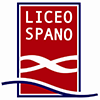 ___l___sottoscritt___  _______________________________________ in qualità di                                                                              (Cognome e nome)CHIEDEl’ iscrizione dell’ alunn___ _________________________________________________________________________________________                                                                                                                       (Cognome e nome)  alla classe PRIMA del Liceo Scientifico “Giovanni Spano” per l’anno scolastico  2020-2021    is I  CORSO TRADIZIONALE                                                                is I  CORSO TRADIZIONALE opz. MATEMATICO*  is I CORSO DELLE SCIENZE APPLICATE *opzione già esprimibile in sede di pre-iscrizione ma di non certa attivazione nell’a.s. 2020/2021In base alle norme sullo snellimento dell’attività amministrativa, consapevole delle responsabilità cui va incontro in caso di dichiarazione non corrispondente al vero, dichiara che:l’alunn___ ____________________________________________________C.F. :                                                                                                                                                  (Cognome e nome)                                       (Codice fiscale)è  nat__ a _________________________________________________________ (Prov._____) il  ______________________________è cittadin___  cio  italiano    cio   altro (indicare nazionalità)  _____________________________________________________ è residente a ______________________________(Prov. _______) Via/Piazza___________________________________________n. ____  Tel ________________________ Altri rec. tel. Padre__________________________ Madre_________________________ e-mail (leggibile)_____________________________________________________________________________________________Proviene dalla Scuola Secondaria di primo grado _________________________________________________________  ove ha conseguito il diploma di licenza media con la votazione  ___________________________________________Proviene dalla Scuola Secondaria di secondo grado ______________________________________________________ove ha frequentato la classe __________________________    la propria famiglia convivente è composta, oltre all’alunno, da:          (informazioni da fornire qualora ritenute funzionali per l’organizzazione dei servizi) (n.o.)                                 (Cognome e nome)                                                               (luogo e data di nascita)                                                (grado di parentela)di non aver prodotto domanda ad altro Istituto.(in caso di alunni con disabilità) ha consegnato idonea documentazione (Cfr D.P.C.M. 23 febbraio 2006, n. 185 corredata dal profilo dinamico-funzionale).(in caso di alunni con disturbi specifici di apprendimento - DSA) ha presentato idonea documentazione ai sensi dell’art. 3 della legge 170/2010. ALTRE OPPORTUNITA’ FORMATIVEOPZIONE LINGUA DA STUDIARE NEL PRIMO BIENNIO___l___ sottoscritt___ _______________________________________________________, sulla base delle opportunità educative offertedalla Scuola, chiede che ___l___ propri___ figli___ venga iscritt___ nella classe prima con l’opzione della scelta dell’Inglese potenziato, oltre all’Inglese curricolare, da studiare nel primo biennio (indicare l’opzione):   N.B.   La scelta, che comporta dei costi a carico della famiglia, è facoltativa ma, una volta effettuata, è             vincolante ai fini del percorso formativo dello studente e della sua valutazione per l’intero biennio.FIRMA DI AUTOCERTIFICAZIONE___________________________________________________________(Leggi:  15/68;  127/97;  191/98; DPR 445/2000 - da sottoscrivere al momento della presentazione della domanda all’impiegato della Scuola)Il sottoscritto, presa visione dell’informativa resa dalla scuola ai sensi dell’articolo 13 del decreto legislativo n. 196/2003, dichiara di essere consapevole che la scuola potrà utilizzare i dati contenuti nella presente autocertificazione esclusivamente nell’ambito e per i fini istituzionali propri della Pubblica Amministrazione (Decreto legislativo 30.6.2003, n. 196, Regolamento ministeriale 7.12.2006, n. 305 e Regolamento Europeo 2016/679)Luogo e data_____________________________________    Firma ________________________________________firma congiunta se i genitori sono divorziati o separati; altrimenti, a firma dell’affidatario, il quale si obbliga a comunicare alla scuola eventuali variazioni dell’affido. I genitori dichiarano se concordano che la scuola effettui le comunicazioni più rilevanti, tra cui quelle relative alla valutazione,  a entrambi i genitori o soltanto all’affidatario.N.B. I dati rilasciati sono utilizzati dalla scuola nel rispetto delle norme sulla privacy, di cui al Regolamento definito con Decreto Ministeriale 7 dicembre 2006, n. 305 e al Regolamento Europeo 2016/679.I genitori  e gli studenti si impegnano ad osservare il “Patto scuola – famiglie – studenti” e il “Regolamento di Istituto”, pubblicati all’Albo e sul sito web della scuola.Luogo e data __________________________________________________           FIRMA_________________________________________________DOCUMENTAZIONE RICHIESTA1 – Certificazione delle competenze rilasciata dalla Scuola secondaria di 1° grado frequentata;2 – Ricevute dei versamenti sul conto corrente bancario Banca Intesa San Paolo  intestato a: “Liceo Scientifico Giovanni Spano - 07100 SASSARI” IBAN: IT75E0306917237100000046081di:a) € 60,00 (contributo volontario per funzionamento didattico e amministrativo);b) € 10,00 (contributo obbligatorio per assicurazione);c) € 5,00 (contributo per servizio SMS, se richiesto).OPPURE:d) Ricevuta del versamento UNICO CUMULATIVO di € 70,00 (per i contributi di cui ai punti a) e b)).OPPURE:e) Ricevuta del versamento UNICO CUMULATIVO di € 75,00 (per i contributi di cui ai punti a), b) e c)).Rapporto diparentelaCOGNOME (di nascita) e NOMELUOGO DI NASCITADATA DI NASCITAPadreMadreTutore    Scelta di AVVALERSI dell’Insegnamento della Religione Cattolica          sis    Scelta di NON avvalersi dell’Insegnamento della Religione Cattolica      sis     La scelta si esercita contrassegnando la voce interessata.ATTIVITA’ DIDATTICHE E FORMATIVE _________________________ATTIVITA’ DI STUDIO E/O DI RICERCA INDIVIDUALI  CONASSISTENZA DI PERSONALE DOCENTE _______________________                             c)   LIBERA ATTIVITÀ DI STUDIO E/O DI RICERCA INDIVIDUALI SENZA      ASSISTENZA DI PERSONALE DOCENTE _______________________d)   NON FREQUENZA DELLA SCUOLA NELLE ORE DI                      INSEGNAMENTO DELLA RELIGIONE CATTOLICA (Per i minorenni                 solo se l’ora di Religione coincide con la prima o l’ultima ora di lezione) ____                                                                                                                                  (La scelta si esercita contrassegnando la voce che interessa)sissississis